МОУ Новомихайловская СШМонастырщинского района Смоленской областиКлассный час   «ХОЛОКОСТ - ТРАГЕДИЯ НАРОДА»                                                                                                  Автор-составительГолубцова Елена Юрьевна,учитель высшей категории2022г.Цели мероприятия: Сформировать представление о том, что такое Холокост, толерантность, показать причины национализма, опасность форм его проявления и возрождения фашизма.Воспитывать у подрастающего поколения чувство гордости к истории своей страны и подвигам народа, бережного отношения к памяти военных событий и ветеранам Великой Отечественной войны.Создать условия для достижения учащимися следующих результатов: собственной потребности уважительного отношения к окружающим людям, независимо от их национальности и конфессиональной принадлежности; воспитание негативного отношения к нацизму и фашизму, чувств толерантности и сострадания к жертвам нацизма, воспитания силы духа, сочувствия и желания помогать людям, осуждения зла и насилия, развития у учащихся способности смотреть на проблемы с позиции других людей.Создать условия для достижения учащимися следующих результатов: потребности знаний исторических событий, делать выводы, размышлять в рамках обсуждаемой нравственной проблемы.Оборудование: компьютер, мультимедийный проектор.Ресурсы: презентация с кадрами, изображающих заключенных фашистских лагерей;музыкальные произведения «Бухенвальдский набат» (Автор текста: Соболев А. Композитор: В.Мурадели), еврейская музыка (скрипка)ХОД МЕРОПРИЯТИЯНадпись на классной доске:«Память о Холокосте необходима, чтобы наши дети никогда не были жертвами, палачами или равнодушными наблюдателями». И. БауэрВступительное слово учителя.Весной 1945 года закончились ужасы войны. Многие не дожили до этого радостного часа. В их числе шесть миллионов евреев. Треть еврейского населения была стерта с земли. И сегодня мы почтим память жертв холокоста.Холокост – это общечеловеческая трагедия! Генеральная Ассамблея ООН провозгласила 27 января Международным днём памяти жертв Холокоста. Именно в этот день в 1945 году Красная армия освободила Освенцим – это крупнейший фашистский концлагерь, располагавшийся на территории Польши. За 4 года в Аушвице (немецкое название Освенцима) уничтожили более 2 млн.чел..Прежде чем рассмотреть хронологию развития Холокоста, давайте ознакомимся с понятием «ХОЛОКОСТ».Холокост – слово из греческого языка, означающее «всесожжение». «уничтожение огнём», а также «жертвоприношение посредством огня».Давайте обратимся к истории.  Германия. 30 годы прошлого века. Фашисты во главе с Гитлером приходят к власти. Ими было принято свыше четырёхсот законов, ограничивающих права евреев. Больше всего страдали еврейские дети, которые не понимали, почему немецкие дети не хотят с ними дружить и даже разговаривать. Евреев изгоняли из школ, из университетов. Для детей-евреев были закрыты городские парки.  Вдруг выяснилось, что еврейские дети – другие, они стали детьми второго сорта. По всей Германии прокатилась волна еврейских погромов, самый крупный из которых, произошедший 9-10 ноября 1938 года, получил название “Хрустальная ночь”. Было разрушено 1400 синагог, погибло около 100 евреев, разгромлены еврейские дома и магазины, разбиты стёкла еврейских школ.1 сентября 1939 года – началась Вторая мировая война. “Фюрер объявил, что роль евреев в Европе сыграна до конца. Евреи - это враги .” После оккупации фашистами Польши, всем евреям, в том числе и детям с 6лет, было приказано носить белую или желтую повязки с шестиконечной звездой Давида. За появление на улице без повязки евреев убивали на месте.Евреев стали переселять в особые районы – гетто, где им предстояло теперь жить. Особенно тяжело было детям. Они были обязаны работать, как взрослые, по 14-16 часов в сутки, получая 270 граммов хлеба в день. Однажды во двор домов, где жили рабочие меховой фабрики, въехали грузовики. Взрослые были на фабрике. Полицаи проверяли каждый укромный уголок. Впрочем, дети шли навстречу своим палачам сами: они верили, что их везут на медосмотр. В Кракове их сдали в немецкий госпиталь, где у одних брали кровь, у других снимали кожу с лица для раненых и обожжённых.Холокост приносил нацистам прибыль. В 1941-м вышел закон, по которому имущество евреев в Германии и за ее пределами изымалось в пользу Третьего рейха. Таким способом Гитлер улучшал жизнь граждан арийской расы.1 ученикИз воспоминаний очевидца: “Пятница. 5 ноября. Самый мрачный день нашей безрадостной жизни в гетто: у нас отобрали детей. (…) Всюду, где можно было спрятаться, они искали детей, и если находили, то вытаскивали их, голых и босых, на площадь. Там они поднимали детей за волосы и за руки и швыряли в машины. Они гонялись за малышами, которые случайно оказывались на улицах или во дворах, стреляли в них и ловили. За детьми бежали несчастные родители, они рыдали и умоляли, но их избивали и отгоняли.                Сколько детей прошло через ужасы, ад и пекло фашистских лагерей смерти!!! Этот ужас пережили не только дети Варшавы. Бухенвальд, Треблинка, Освенцим, Саласпилс. В трубах этих лагерей стоял дым от сожжённых детских тел и душ. Этого нельзя забыть!!!Самые крупные лагеря смерти были в Польше… Их оборудовали газовыми камерами и печами для сжигания трупов – крематориями. Но прежде, чем люди попадали в газовые камеры, их осматривал зубной врач, чтобы вырвать золотые зубы. Многие фирмы отправляли в лагеря заявки на поставку человеческих волос. Еврейские дети, по личному приказу Гитлера, уничтожались в первую очередь. Всех детей до 14 лет с матерями отправляли прямо в газовые камеры. Когда газа для уничтожения не хватало, маленьких детей живыми бросали в печи крематориев.  В Освенциме, где за один день подобным образом убивали 12 тысяч человек, которые впоследствии сжигались в печах крематория.Эсэсовцы убеждали заключенных в том, что их отправляют в баню, велели снимать одежду, после чего перегонялись в следующее помещение, имитирующее баню. Под потолком были расположены душевые отверстия, из которых никогда не текла вода. В помещение площадью 210 м² эсэсовцы вводили около 2000 жертв. После того, как закрывались двери газовой камеры, через отверстия, находящиеся в потолке, поступал ядовитый газ циклон Б. Люди умирали в течение 15-20 минут. У убитых вырывали золотые зубы, обрезали волосы, снимали кольца и серьги. Потом трупы транспортировали к печам крематория. На территории Освенцима было 5 крематориев. В каждом из них было по пять печей с тремя топками. В каждой топке можно было сжечь в течение суток около 2000 трупов. Но крематории не справлялись: слишком велико было количество убитых.По словам бывшего начальника концлагеря «начали сжигать трупы, сначала на кострах, в среднем, по две тысячи, а позднее в ямах. Сначала труп обливали нефтью, а потом метанолом. Сжигание производилось непрерывно, круглосуточно…» В течение одного только дня июля 1944 года в газовых камерах было задушено и сожжено 46 тысяч человек. Многочисленные врачи СС, работавшие в лагере, ставили на заключенных преступные эксперименты. Доктор Йозеф Менгеле, главный врач Освенцима, проводил эксперименты на детях-близнецах и детях с физическими недостатками; он вводил в вены и сердца заключенных вредные препараты, чтобы определить степень страдания, которой можно достичь, и проверить, насколько быстро они приводят к смерти. Кроме того, в Освенциме осуществлялись разного рода опыты с применением новых лекарств и препаратов.2 ученикИз воспоминания очевидцев: Василий Васильевич Громадский, полковник в отставке. Он со своими солдатами одним из первых вошел в лагерь смерти.Первое, что я увидел в освобожденном Освенциме, были дети… Жуткая картина: вздутые от голода животы, блуждающие глаза; руки как плети, тоненькие ножки; голова огромная, а все остальное как бы не человеческое – как будто пришито. Ребятишки молчали и показывали только номера, вытатуированные на руке.Евреев уничтожали не только в гетто и в лагерях. На территориях, оккупированных нацистами, действовали эйнзацгруппы («отряды смерти»). Они выслеживали «врагов нацизма», далее следовали аресты, «путевки» в гетто или лагеря.3 ученик«Низшими расами», подлежащими обращению в рабство и последующему уничтожению, нацисты считали славян, поляков, цыган, чернокожее население Германии.Кандидатами на физическое уничтожение становились умственно отсталые люди, а также те, кто имел психические расстройства и тяжелые наследственные заболевания. Впоследствии в этот «привилегированный» круг включили инвалидов и болеющих свыше 5 лет. Для этих целей разработали «Программу умерщвления Т-4».В 1941-1942 гг. нацисты оккупировали огромные территории СССР: Прибалтику, Белоруссию, Молдавию, значительную часть России. Немцы установили новый порядок. В каждом городе была своя трагедия Холокоста. Символом трагедии евреев в Советском Союзе стал Бабий Яр. В Киеве нацисты сделали первую, к сожалению, удачную пробу уничтожить всех евреев большого города. Обречённых группами по 30-40 человек палачи с собаками гнали на край глубокого оврага и в упор расстреливали. 4 ученик (на фоне еврейская мелодии, звучит скрипка) читает отрывок из стихотворения “Варварство”. Они с детьми погнали матерей
И яму рыть заставили, а сами
Они стояли, кучка дикарей,
И хриплыми смеялись голосами.
У края бездны выстроили в ряд
Бессильных женщин, худеньких ребят.
Пришел хмельной майор и медными глазами
Окинул обреченных… Мутный дождь
Гудел в листве соседних рощ
И на полях, одетых мглою,
И тучи опустились над землей,
Друг друга с бешенством гоня.
Нет, этого я не забуду никогда, вовеки!
Я видел: плакали, как дети, реки,
И в ярости рыдала мать-земля.
Своими видел я глазами,
Как солнце скорбное, омытое слезами,
Сквозь тучу вышло на поля,
В последний раз детей поцеловало,
В последний раз…Шумел осенний лес.5 ученик Над бабьим Яром шелест диких трав.
Деревья смотрят грозно, по-судейски.
Всё молча здесь кричит, и, шапку сняв,
Я чувствую, как медленно седею.
И сам я, как сплошной беззвучный вопль,
Над тысячами тысяч погребенных,
Я – каждый здесь расстрелянный старик.
Я – каждый здесь расстрелянный ребенок.
Ничто во мне    Про это не забудет! Звучит песня “Бухенвальдский набат” (Слова А. Соболева, муз. В.Мурадели)6 ученик27 января 1945-го, войска Красной армии заняли концентрационный лагерь Освенцим.Что видел советский солдат – СОЛДАТ  ОСВОБОДИТЕЛЬ, когда подходил к стенам концлагерей?Километры колючей проволоки, сотни деревянных бараков и тысячи изможденных людей, обреченных на гибель. "Бесконечные толпы людей, освобожденные Красной армией, идут из этого лагеря смерти, — говорится в телеграмме члена военсовета 1-го Украинского фронта генерал-лейтенанта Константина Крайнюкова. — Среди них венгры, итальянцы, французы, чехословаки, греки, югославы, румыны, датчане, бельгийцы. Все они выглядят крайне измученными, седые старики и молодые юноши, матери с грудными детьми и подростками, почти все полураздетые. Очень много наших советских граждан, жителей Ленинградской, Калининской, Витебской, Тульской, Московской областей, из всех районов Советской Украины. Среди них много искалеченных, сохранивших следы пыток, следы фашистских зверств".Начальник политотдела 100-й стрелковой дивизии подполковник Костин докладывал, что после взятия Освенцима освобождены более пяти тысяч человек.  О зверствах нацистов рассказал один из советских военнопленных, находившийся здесь с 1941-го. Так, за малейшую провинность или невыполнение трудовой нормы людей избивали до полусмерти. Били палками, железными прутьями или кнутами со стальными шнурами внутри. В зависимости от проступка полагалось от пяти до 60 ударов. Для экзекуций приспособили специальные скамьи, к которым привязывали ремнями. Многие пленники кончали жизнь самоубийством, не выдерживая пыток."Работа в лагере была очень тяжелой, а кормили очень плохо — по 300 граммов хлеба, в котором было много примесей древесной муки, и два раза в сутки суп из брюквы, — говорил бывший заключенный. — Каждый день рабочих осматривали и, если обнаруживали сильно больных, то их с лагеря забирали и направляли в особый лагерь, где их расстреливали или удушали в газовых камерах и сжигали в печах. Недалеко от лагеря специально было построено четыре огромных печи, в которых сжигали трупы убитых и удушенных людей, кроме печей было две большие ямы, где также сжигали трупы замученных, которых перекладывали с дровами и сжигали".7 ученикНаступление советских войск и очевидность близкого завершения войны вынудило нацистов в спешке ликвидировать последние гетто. Немцы пытались скрыть следы своих преступлений: разрушили здание с "конвейером смерти" и другие крематории, сравняли холмы на могилах, уничтожили большинство документов, сожгли архивы, списки и карточки учета заключенных, склады с одеждой и вещами пленных. Около пятидесяти тысяч пленников угнали в Германию, эвакуировали ценности.Машина Холокоста окончательно остановилась в 1945-м году после капитуляции Германии. И именно простой советский солдат сделал все для того, чтобы разрушить фашистскую «фабрику смерти»!Слова учителяВыводы:  Почему проблема Холокоста сегодня столь актуальна в обществе? Почему мы вспоминаем события тех лет?  Знание уроков Холокоста необходимо, прежде всего для того, чтобы подобный геноцид не повторился против какого-либо народа на Земле. Давайте сейчас подумаем о детях Луганска и Донецка. Многие из них родились и выросли в подвалах своих городов. Они привыкли к звукам взрывов, к смерти близких им людей. Они знают, что такое голод и холод, но не знают, что такое игрушки, игры и радостный смех. У этих детей отобрали детство, юность, радость ощущения жизни. Ведь каждый день для них может быть последним. Что это если не геноцид, не истребление народа по расовому признаку? И чтобы подобные события не повторялись, события, которые уносят миллионы невинных жизней, мы должны быть терпимыми к другим людям, вне зависимости от расы, нации, вероисповедания и других отличий. Мы должны помнить о том, что жизнь бесценна, и нет такого права у человека убивать себе подобного!!!Рассказывая вам о том, как гибли люди, а среди них было много детей, мы говорим: “Ты запомни их глаза. Ты подумай, может, они могли стать большими музыкантами, художниками, физиками, просто красивыми людьми. Но кто предоставил право одному лишать жизни другого без суда и следствия, только по расовым и национальным признакам?” У поляков, евреев, русских, белорусов, украинцев, цыган, ставших жертвами нацистов, кровь была одного цвета, и дышали они одним воздухом.Поэтому справедливо будет сказать, что ХОЛОКОСТ – это трагедия всех народов, живущих на нашей планете. Помните об этом! Об этом забывать нельзя!!!Помните!
Через века, через года, —
помните!
О тех,
кто уже не придет никогда, —
помните!Не плачьте!
В горле сдержите стоны,
горькие стоны.
Памяти павших будьте достойны!
Вечно
достойны!Хлебом и песней,
Мечтой и стихами,
жизнью просторной,
каждой секундой,
каждым дыханьем
будьте
достойны!Люди!
Покуда сердца стучатся, —
помните!
Какою
ценой
завоевано счастье, —
пожалуйста, помните!Песню свою отправляя в полет, —
помните!
О тех,
кто уже никогда не споет, —
помните!Детям своим расскажите о них,
чтоб
запомнили!
Детям детей
расскажите о них,
чтобы тоже
запомнили!
Во все времена бессмертной Земли
помните!
К мерцающим звездам ведя корабли, —
о погибших
помните!Встречайте трепетную весну,
люди Земли.
Убейте войну,
прокляните
войну,
люди Земли!Мечту пронесите через года
и жизнью
наполните!..
Но о тех,
кто уже не придет никогда, —
заклинаю, —
помните! (Отрывок из поэмы «Реквием» Р.Рождественский)Источники:Ресурсы сети Интернет Освобождение нацистских лагерейencyclopedia.ushmm.orgКак освобождали узников фашистских концлагереvlast-sovetov.ru    Что происходило при освобождении концлагерей.oper-1974.livejournal.comПриложение(несколько кадров презентации)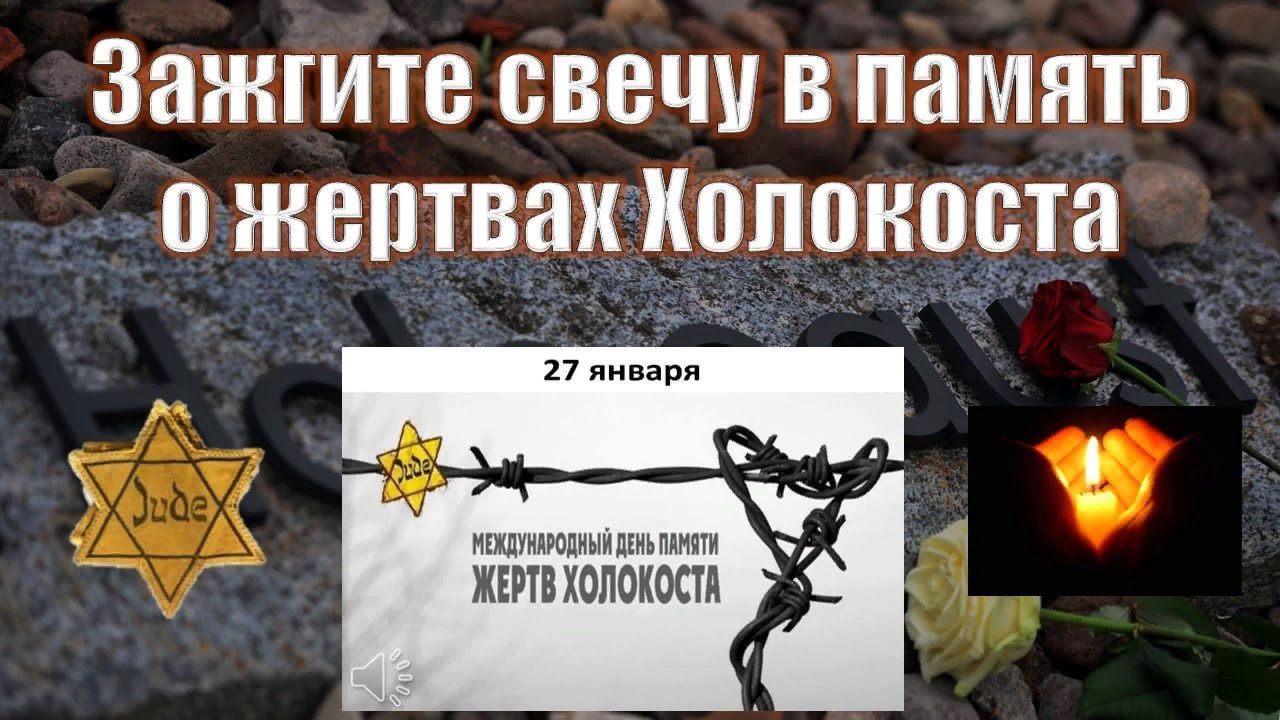 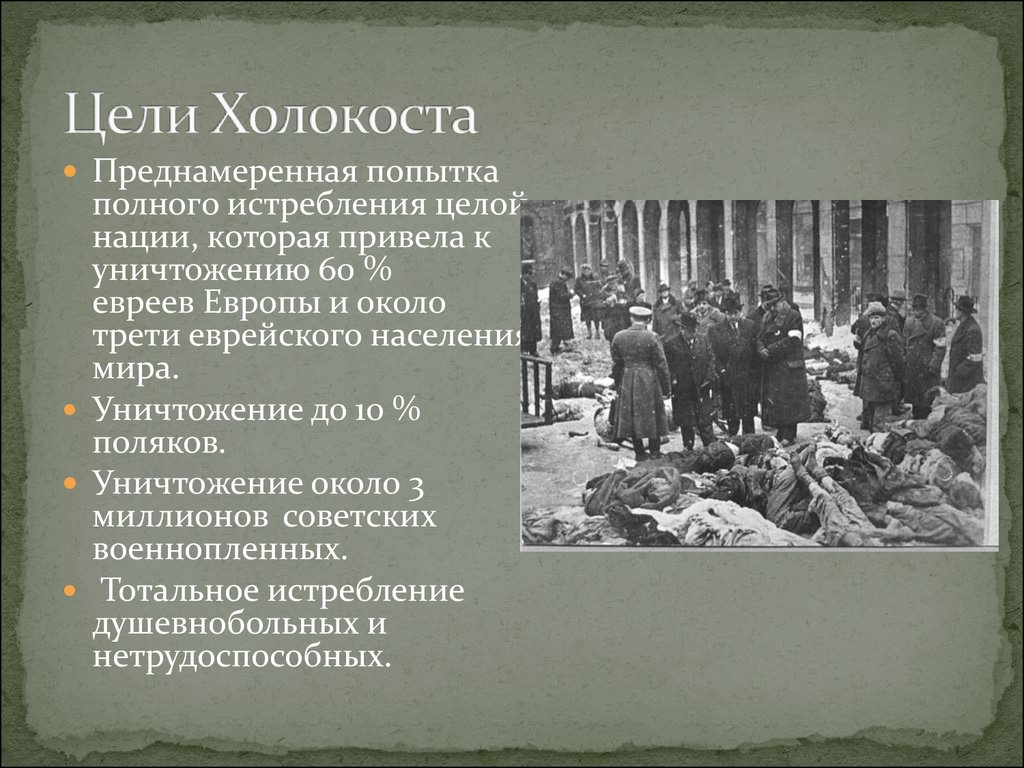 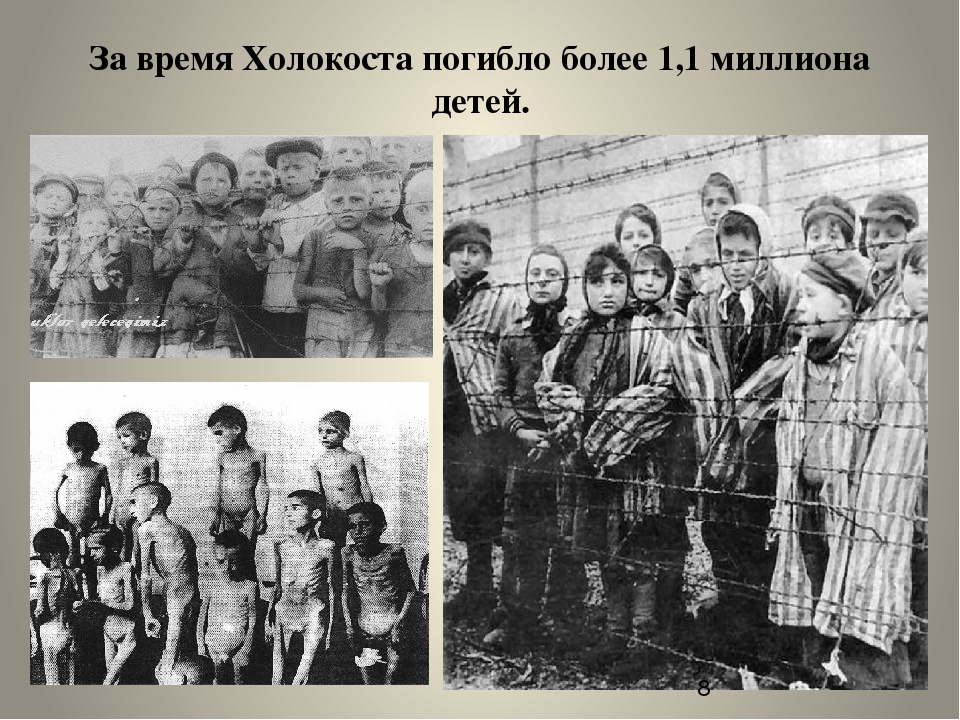 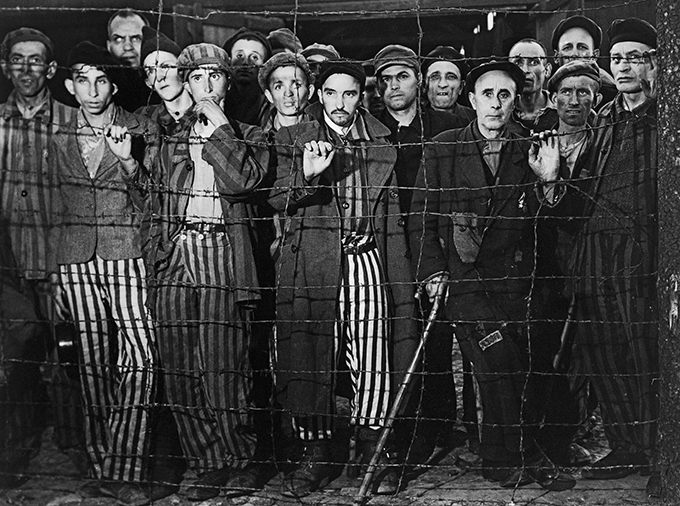 